附件2：新疆工业职业技术学院 2023年面向社会公开招聘工作人员报名二维码报名程序应聘人员扫描下方报名二维码进入系统开始报名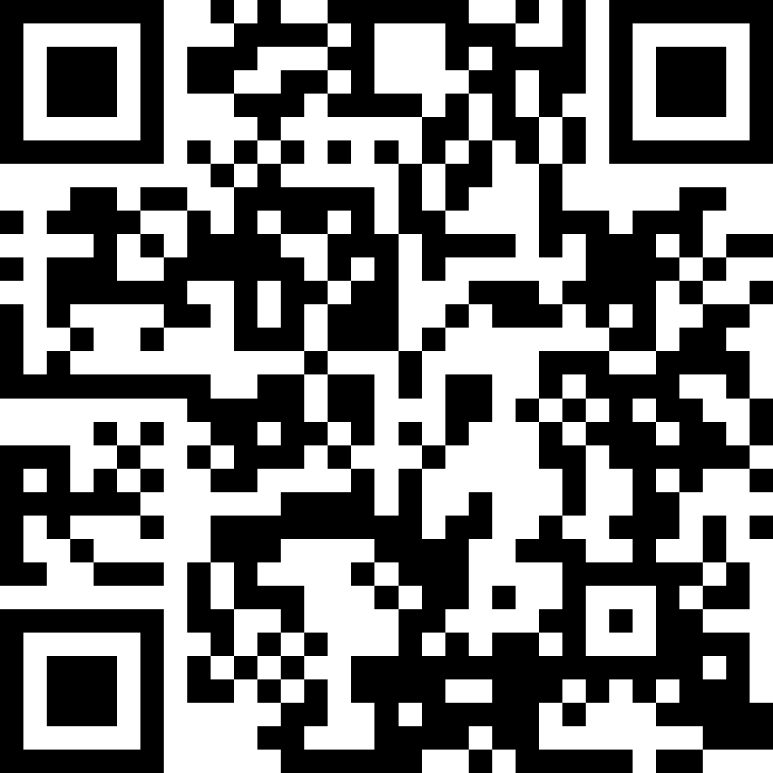 应聘人员可登录下方网址入系统开始报名https://ding.cjfx.cn/f/2rnap2ai